2019 MAPP2Health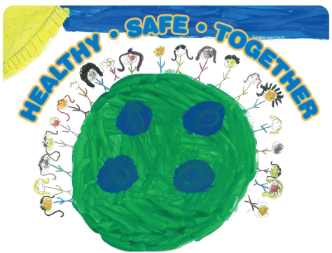 Charlottesville/Albemarle MAPP Council AgendaTuesday, December 4, 2018, 8:30–10:00 amCharlottesville/Albemarle Health Department, Entrance #3, 1138 Rose Hill Drive, Charlottesville, VA 22903Our MAPP Vision: Together we support equitable access to resources for a healthy, safe community.Our MAPP Values:8:30 AM	Introductions & Welcome – Ruth Gaare Bernheim and Rebecca Schmidt8:40 AM	2019 MAPP2Health Overview – Putnam Ivey de Cortez9:05 AM	Unnatural Causes Documentary Clips – Putnam Ivey de Cortez9:20 AM	Unnatural Causes & Equity Discussion – Elizabeth Beasley & Jackie Martin9:55 AM	Next Steps – Putnam Ivey de Cortez10:00 AM 	AdjournNext meeting: Tuesday, February 12, 20198:30–10:00 AMCharlottesville/Albemarle Health Department, Entrance #31138 Rose Hill Drive, Charlottesville, VA 2290AccountabilityRespectInclusivityTeamwork